FICHE DE RECUEIL D’INFORMATION PREOCCUPANTEDATE :                Rédacteur du présent document :1. CONCERNE LE(S) MINEURS (S) : 2. SITUATION FAMILIALE DU MINEUR : 3. ORIGINE DE L’INFORMATION4. ELEMENTS PREOCCUPANTS RAPPORTES PAR LE DECLARANT5. INFORMATIONS COMPLEMENTAIRES ET PROPOSITIONS EVENTUELLES (éléments dont vous avez connaissance, mesures déjà en place, professionnels intervenant auprès de la famille et/ou de l’enfant, autres informations connues…) 6. INFORMATION DES PARENTS OU DES DETENTEURS DE L’AUTORITE PARENTALE ET DES MINEURS CONCERNANT  L’INFORMATION PREOCCUPANTEoui   	non  Si non, en quoi l’intérêt du mineur s’y opposait-il : 7. PERSONNE AYANT RECUEILLI L’INFORMATION PREOCCUPANTE :NOM PRENOM:      FONCTION :      ORGANISME/ADMINISTRATION / SERVICE :      TELEPHONE :      E-MAIL :      SIGNATURE(S) : NB : Fiches statistiques à joindre dans les cas suivants : suspicions de violences physiques ou d’infractions sexuelles, ou en complément dans le cadre d’un dossier ouvert à la Justice ou à l’Aide Sociale à l’Enfance.Grille statistiquePrincipaux éléments de danger ou de risque identifiés (cocher 4 items au maximum) : Enfant1   2   3    4   5   6      Troubles mentaux d’un parent       Déficience intellectuelle d’un parent      Conduites addictives d’un parent.      Conflits familiaux ou conjugaux      Violences intrafamiliales      Isolement familial /social      Difficultés socio-économiques      Santé du mineur      Education      Difficultés scolaires / insertion professionnelle      Relation parents/enfants       Violences physiques dont le mineur est auteur      Violences sexuelles dont le mineur est auteur      Troubles du comportement      Troubles du développement de l’enfant      Négligences lourdes      Violences psychologiques envers le mineur      Infractions à caractère sexuel sur le mineur      Violences physiques envers le mineur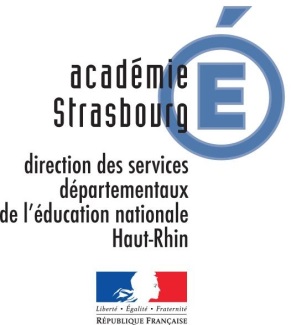 Coordination Enfance en Danger52-54 avenue de la républiqueBP 6009268017 COLMAR cedexNOM :      Prénom :      Sexe : F    M Date de naissance :      Age :       NOM :      Prénom :      Sexe : F   M Date de naissance :      Age :       NOM :      Prénom :      Sexe : F   M Date de naissance :      Age :       Domicile, ou résidence où se trouve le mineur actuellementDomicile, ou résidence où se trouve le mineur actuellementDomicile, ou résidence où se trouve le mineur actuellementSituation scolaire et coordonnées de l’établissementSituation scolaire et coordonnées de l’établissementSituation scolaire et coordonnées de l’établissementClasse :      Etablissement :      Classe :      Etablissement :      Classe :      Etablissement :      Renseignements relatifs aux parentsRenseignements relatifs aux parentsParent 1 de…Parent 2 de….NOM :      NOM :      Prénom :      Prénom :      Date de naissance :      Date de naissance :      Adresse : Adresse :      Téléphone :      Téléphone :      Situation professionnelle :      Situation professionnelle :      Renseignements relatifs aux personnes vivant éventuellement avec le parent 1 ou le parent 2Renseignements relatifs aux personnes vivant éventuellement avec le parent 1 ou le parent 2Personne vivant avec le parent 1Personne vivant avec le parent 2NOM :      NOM :      Prénom :      Prénom :      Date de naissance :      Date de naissance :      Téléphone :Téléphone :Situation professionnelle :      Situation professionnelle :      Autres personnes liées à la famille Autres personnes liées à la famille Autres personnes liées à la famille Autres personnes liées à la famille Autres personnes liées à la famille Nom - PrénomAgeAdresseLien (parenté ou autre)Situation professionnelle/scolaireDATE :        Constat direct du rédacteur de la FRIP  Information transmise par :  NOM   PRENOM      ORGANISME/ADMINISTRATION :      SERVICE :      FONCTION :      LIEN AVEC LE MINEUR (enseignant, voisin…):      ADRESSE :       TELEPHONE :      DEMANDE L’ANONYMAT :    oui                 non  